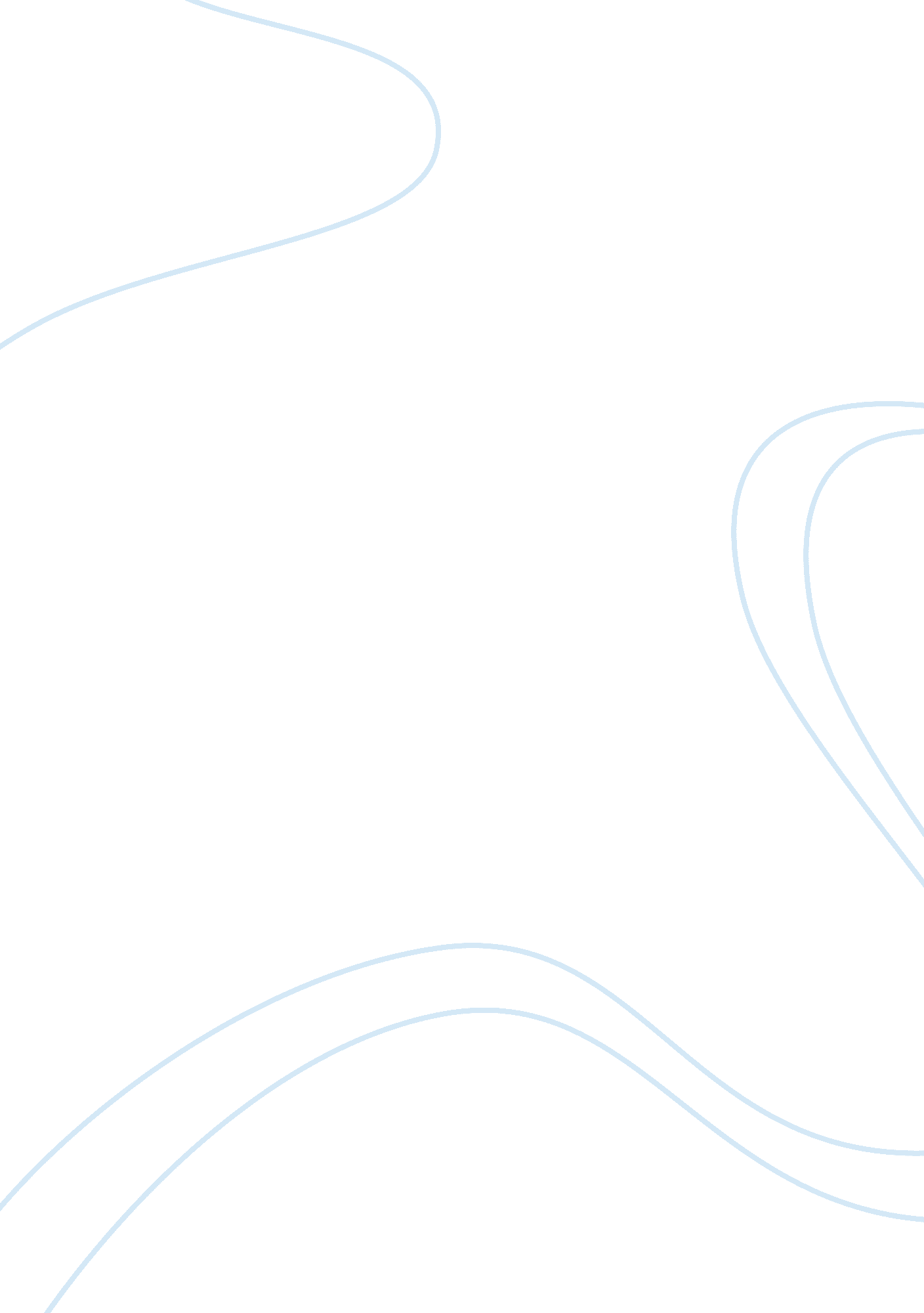 The management of carbon monoxide in nigeria environmental sciences essayBusiness, Management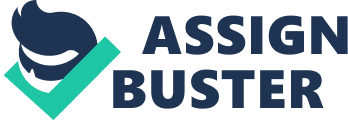 Carbon monoxide direction have progressively received attending in recent times, due to issues originating from the clime alteration phenomenon, and the increasing rate of wellness andenvironmentjobs originating fromair pollution. The promotions in air quality and C monoxide direction techniques are borne out of the demand for safe ambient air for all. Air quality can be defined as the quality of air we breathe, which depends on the measure of harmful gases and substances in it. Air quality is classified in the UK as 'very good ' , 'good ' , 'poor ' and 'very hapless ' ( Longhurst et al. , 1995 ) . Poor air quality, which is a effect of airpollution, is traditionally characterised by the presence of the most often and routinely monitored air pollutants ( N dioxide and its reaction merchandises, sulfur dioxide and its reaction merchandises, ozone, particulate affair, lead, volatile organic compounds and C monoxide our focal point in this research work ) at concentrations transcending the criterions which have been set to protect human wellness and the environment ( Longhurst et al. , 1995 ) . Carbon monoxide ( CO ) is a colourless, odourless, tasteless gas that is somewhat less dense than air. It is a merchandise of uncomplete burning of carbon-containing fuels and is besides produced by some industrial and biological procedures. Carbon monoxide is a toxicant gas produced when fuels incorporating C are burned in the presence of small O. Harmonizing to experts, it can besides organize as a consequence of firing fuels at high temperatures. Much of this gas is being churned into the ambiance in Nigeria. When inhaled, C monoxide combines with the blood hemoglobin, the oxygen-carrying substance in ruddy blood cells and by so making, inhibits haemoglobin from taking up O. Since hemoglobin can non take up O from the air, cells and tissues, dices due to the deficiency of O. In Nigeria, at present, the significance of natural beginnings of C monoxide for adult male is unsure. Estimates of semisynthetic C monoxide emanations vary from 350 to 600 million metric tons per annum. By far the most of import beginning of C monoxide at take a breathing degree is the fumes of petrol-powered motor vehicles. The emanation rate depends on the type of vehicle, its velocity, and its manner of operation. Other beginnings include heat and power generators, some industrial procedures such as the carbonisation of fuel, and the incineration of garbage. Faulty domestic cookery and warming contraptions may be of import beginnings that are frequently overlooked. OBJECTIVES OF THE STUDY a. To wholly specify the spacial and temporal distributions of CO ; B. To gauge the beginnings and per centum of C monoxide part to air pollution in Nigeria. c. To measure the negative impact of Carbon monoxide emanation to human wellness and the environment. d. To better understand CO tendencies, and to compare these with tendencies derived from emanation stock list informations in order to proffer best steps for Carbon monoxide emanation extenuation and direction in Nigeria. Justification The justification for this research is based on the environmental and wellness jeopardies posed by C monoxide with mention to air quality surveies and direction in Nigeria. LITERATURE REVIEW Carbon monoxide ( CO ) is a colourless, odourless, tasteless gas that is somewhat less dense than air. It is a merchandise of uncomplete burning of carbon-containing fuels and is besides produced by some industrial and biological procedures. Its wellness significance as a contamination of air is mostly due to the fact that it forms a strong coordination bond with the Fe atom of the protohaem composite in hemoglobin forming carboxyhaemoglobin ( HbCO ) and therefore impairs the oxygen-carrying capacity of the blood. The dissociation of oxyhemoglobin is besides altered by the presence in blood of carboxyhaemoglobin so that the supply of O to weave is farther impaired. The affinity of hemoglobin for C monoxide is approximately 240 times that of its affinity for O ; the proportions of carboxyhaemoglobin and oxyhemoglobin in blood are mostly dependent on the partial force per unit areas of C monoxide and O. Carbonmonoxide is absorbed through the lungs and the concentrationa of carboxyhaemoglobin in the blood at any clip will depend on several factors. When in equilibrium with ambient air, the carboxyhaemoglobin content of the blood will depend chiefly on the concentrations of divine C monoxide and O. However, if equilibrium has non been achieved, the carboxyhaemoglobin concentration will besides depend on the clip of exposure, pneumonic airing, and the carboxyhaemoglobin originally present before inspiration of the contaminated air. The enormous addition in the figure and usage of motor vehicles during the past 30 old ages has been accompanied by a rapid addition in C monoxide emanations. The rate at which C monoxide is emitted from motor vehicles varies non merely with vehicle but besides with the manner of operation of the vehicle. The emanations of C monoxide by other nomadic beginnings are relatively little. Among the stationary beginnings, the combustion of waste stuff and certain industrial procedures generate significant sums of carbonmonoxide. Petroleum refineries, Fe metalworkss, kraft-pulp Millss, carbon-black workss are the major beginnings. The combustion of garbage, either in incinerators or openly, is an of import beginning of C monoxide. If uncontrolled, the emanation rate of C monoxide from incinerators is about 17. 5 kilograms per metric ton of garbage burned. If burned openly, the emanation rates can change from approximately 25 to 60 kilograms per metric ton, depending upon the type of garbage ( US Environmental Protection Agency, 1973b ) . The burning of fossil fuels in electric generating workss, industries, and the place, while ensuing in the emanation of smaller measures of C monoxide separately, may represent a major beginning when combined. Any industrial procedure or operation, where uncomplete burning of carbonous stuff occurs, may easy be of importance every bit far as occupational exposure to carbon monoxide is concerned. Smelting of Fe ore, gas production plants, gasworks and coke ovens, distribution and usage of natural gas and coal gas, car fabrication, garages, and service Stationss are among the most of import beginnings for occupational exposure to carbon monoxide ( Ministry of Labour, 1965 ) The direction of C monoxide air quality will imply proper scrutiny of its assorted beginnings, its background degree and therefore the control of its emanation into the environment. An effectual air quality direction requires the undermentioned ( Stern, 1977 ) : I. Constitution of a set of air quality criterions or ends. The United Kingdom Air Quality Standards Regulation 2007 No. 64 defines air quality criterions as 'limit values, mark values and long-run aims ' ( OPSI, 2007 ) of sum of air pollutants which should be present in the ambient air at degrees regarded to be safe for take a breathing. two. Construct an emanations stock list. An emanation stock list is a database of all emanation beginnings and the information on major air pollutants types and concentrations in the ambiance in a peculiar topographic point ( Mattai and Hutchinson, 2005 ) . Assorted standardized guidelines for building emanations stock list of air pollutants to turn to specific scenarios can be found in assorted literatures ( Mattai and Hutchinson, 2005 ; ARPEL, 1998 ; EEA, 2007 ; US EPA, 2000 ) . three. Monitoring in order to find ambient air quality. Monitoring the concentration of pollutants aimed at measuring current air quality and impacts on policy execution is an of import facet of an air quality direction system ( Long hurst et al. , 1996 ) four. Enforcement schemes and emanations control tactics should be devised. These tactics should be readily evaluated in order to set up their proficient and economical feasibleness and enforceability. Griffin ( 1994 ) identifies the constituents of an air quality direction program to include: Air pollutant concentration and effects Control schemes and rating Legislation and enforcement Beginnings and emanations Transportation system and transmutation. MATERIALS AND METHODS MEASUREMENT TECHNIQUES Analytic Method for Determining Carbon Monoxide in Environmental Samples The methodological analysis for the research will see the Measurement of C monoxide in the environment utilizing spectroscopic methods that is, Non-dispersive infrared ( NDIR ) spectrometry. For analysis by NDIR spectrometry, air is pumped into samples cells and the soaking up is measured at a C monoxide vibrational set at 2, 174 cm-1 ( 4. 7 ? m ) . Frequent automatic nothing cheques are compulsory. Zero cheques should be performed with CO free air generated utilizing a trap consisting of Schutze Reagent or hydrophobic baronial metal accelerator ( e. g. Sofnocat ) . Most NDIR CO analysers show zero impetus ( a few to several twelve nmol mol-1 per hr. Thus the appropriate interval for automatic nothing cheques must be evaluated at single sites. The scope for the frequence of machine-controlled zero cheques normally is at least one time per hr for instruments with a big impetus and day-to-day for instruments with a little impetus. Frequent automatic p cheques are besides desirable but are less important compared to zero cheques. The frequence should be between hourly and hebdomadal cheques. An optical filter is employed before the sample to take visible radiation of other frequences. Most NDIR spectrometers use gas filter correlativity ( GFC ) methodological analysis to better sensitiveness and cut down interventions by other gasses. In this method, the sample is at the same time passed through both a mention cell incorporating a high concentration of C monoxide and a sample cell incorporating N gas. Gas species other than C monoxide will rarefy radiation every bit in both cells ; nevertheless, when C monoxide is present, the sum of light go throughing through the mention cell is unchanged, but that go throughing through the sample cell is absorbed at the characteristic C monoxide frequence. This difference in soaking up between the light passing through the cells is linearly related to carbon monoxide concentrations in the air sample ( EPA 2000 ) . The instrument one-dimensionality is acceptable if the mean response factor of each standardization gas is within 2. 5 per centum of the overall mean value and if the comparative criterion divergence for each set of triplicate injections is less than 2 per centum. Record the overall mean of the response factor values as the standardization response factor ( R ) . DATA ANALYSIS The information collected will be analysed utilizing Calculations and Data Analysis. Carry out computations retaining at least one excess important figure beyond that of the acquired informations. Round off consequences merely after the concluding computation. I. Calculations and Data Analysis By replacing CO for NOx as applicable. Concentration Correction for CO2 Removal. Correct the CO concentration for CO2 remotion ( if applicable ) utilizing Eq. 10-1. CAvg = CCOstack ( 1 ? FCO ) 2 Where: CAvg = Average gas concentration for the trial tally, ppm. CCO stack = Average unadjusted stack gas CO concentration indicated by the informations recording equipment for the trial tally, ppmv. FCO2 = Volume fraction of CO2 in the sample, i. e. , per centum CO2 from Or sat analysis divided by 100. SUMMARY/RECOMMENDATION An extended, although non conclusive, literature reappraisal has been carried out, from which a general overview of C monoxide direction state of affairs of the Nigeria has been identified. From the literature reappraisal, it can be deduced that there is the demand for the development of air quality direction plan/system. This will guarantee that high quality information on the extent and impact of air pollution by C monoxide can be used as the footing for statute law to restrict the pollution, and develop a mechanism that will heighten uninterrupted monitoring of air quality in Nigeria. Decision In position of this and the findings from the literature reappraisal, the purposes and aims of this research are established and a methodological analysis proposed. 